Eigenbeleg für angefallene Kosten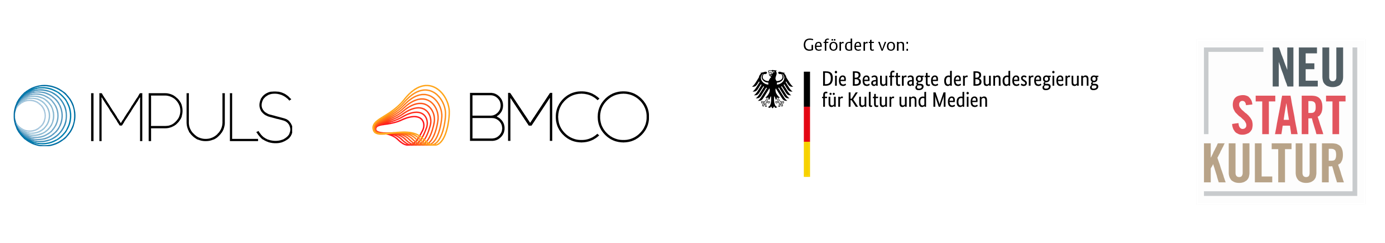 Name Kostenträger*in:									Anschrift:											Projekttitel: 											Projektlaufzeit: 																In Rahmen des o.g. Projektes sind die folgenden Kosten angefallen:Wir bestätigen, dass diese Ausgaben zur Erfüllung des Projektziels notwendig waren.Datum					UnterschriftGrund / Art der KostenBetrag (EUR)Summe (EUR)